The University of Melbourne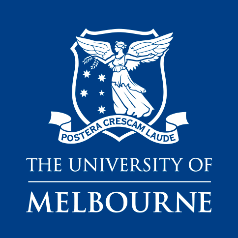 Chemical Spill Response Quick Guide1.Assess the risk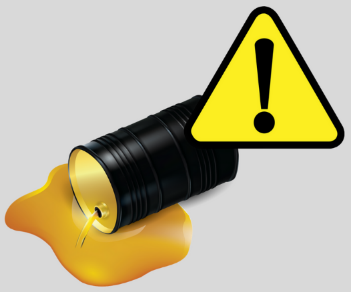 Always seek assistance. Do not attempt to clean up a spill by yourself.If safe to do so, rescue any person in immediate danger. Use an emergency safety shower/eyewash if the substance is spilt on person.Identify the spilt chemical (substance/class).Call 000 for major spills or if chemical is unknown.Seek assistance from the Chief Warden and/or your supervisor for spill response and required PPE. If in doubt, consult the SDS.Isolate the area with bollards and/or witches hats.Seek assistance with traffic management. Call security on 8344 6666 if needed.2.Spill kit and PPE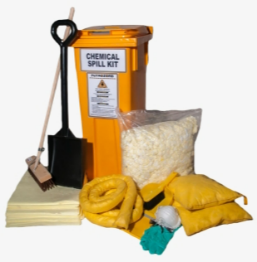 Locate the spill kit (as recommended by the Chief Warden, supervisor or SDS).Tie back long hair and secure jewelry.Put on PPE (as recommended by the Chief Warden, supervisor or SDS).Ventilate the area to reduce the risk of exposure to harmful vapours.3.Contain the spill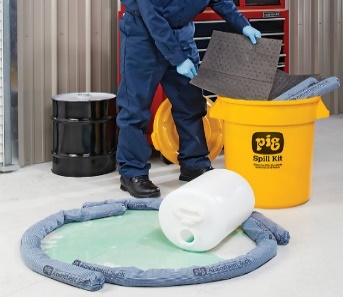 Where possible, stop the spill at the origin e.g. turn off valves, turn the chemical container upright or plug a leak, if safe to do so.Bund, dam or divert the spill to minimise clean-up.Contain the spill at the furthest point from the source using absorbent pads, chemical socks or surrounding the spill in vermiculate.Once the spill is contained, neutralise the spill if required (e.g. use bicarbonate for acid spills).4.Clean up the spill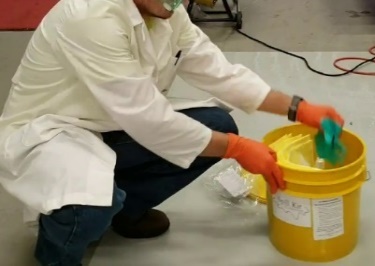 Generously cover the spill in absorbent products. Use a broom or brush to ensure the spill is fully covered. Use a scoop or dustpan to put all contaminated products into waste bucket or heavy plastic waste bag (include PPE and broken container/glass).Label plastic bucket/waste bag with marker pen. Make sure to include chemical / substance name, DG class and details of person disposing.Take the labeled bucket/waste bag to the nearest waste collection point.5.Report and restock 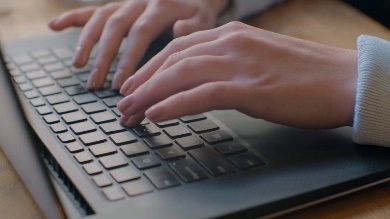 Report the incident in the university’s online incident reporting system (ERMS).Restock and replace the used spill kit(s).Arrange collection of the plastic bucket/waste bag by submitting a Service Now ticket for a Hazardous Waste Collection Request.